MAKE SURE THE COUNTY HAS CURRENT INFORMATIONMake sure you report important changes, like:Your income and the income of others in your CalFresh household.Did your income stop or drop? Does your income change monthly – tell the county what amount you can reasonably expect to get.  Your expenses and other allowable deductions.Did you start paying or pay more for childcare?Did you start paying or pay more for child support or alimony?If you are a 60 or older, or have a disability, do you pay more than $35 in medical expenses per month? If you already get a medical expense deduction, are the out-of-pocket expenses more than $155? Did your shelter costs go up? This can be rent, mortgage, property taxes, HOA fees, insurance, propane tank rental/gas costs, or disaster repairs. Did you start paying for temporary housing if you are homeless?Are you homeless and have shelter costs? For example, a night in an SRO or motel, paying someone to stay at their home, or paying for parking for your car to sleep in?See next page for how to report changes and tips to prepare for this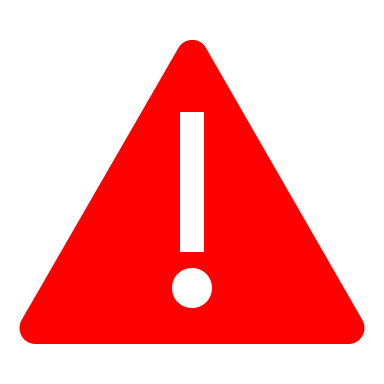 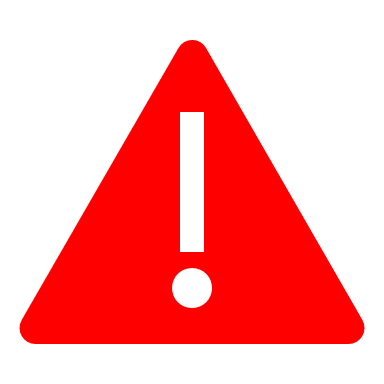 Extra CalFresh is EndingWhat you need to knowREPORT A CHANGE BY ANY OF THESE WAYS:Call your county. (The number will be on the front of any CalFresh notice of action.)Report online at BenefitsCal or MyBenefitsCalWINGo in person to your county office.ADDITIONAL RESOURCESPregnant or have kids under the age of 5? You can get extra food benefits through the WIC program.Find your local food bank at this linkAsk the county to give you a food referral or list of local hot meal sitesGet help with your SAR 7 or annual recertification with a CalFresh assister – they may be at your local food bank or community organizationGet free legal help for any problem with you CalFresh or other public benefits. Your local legal aid office is listed on the back of any CalFresh notice of action.Get Help